FICHA CADASTRAL 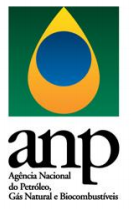 Resolução ANP nº 852/2021, art. 6º, inciso IData: XX/XX/XXXXObs.: devem ser incluídos TODOS os administradores (diretores e/ou conselheiros administrativos, o que couber) e acionistas, conforme consta nos atos constitutivos.No caso de S.A. de capital aberto, incluir os administradores (diretores e/ou conselheiros administrativos, o que couber) e apenas o acionista controlador.No caso de cooperativas, apenas os administradores (diretores e conselheiros administrativos, o que couber).Os dados devem estar atualizados na Receita Federal.Obs.: indicar, pelo menos, um representante da empresa, conforme ato constitutivo (administrador ou acionista). Caso o poder de representação tenha sido outorgado para um terceiro, preencher os dados e enviar procuração comprobatória.
IMPORTANTE: as comunicações da ANP serão direcionadas ao representante legal indicado neste campo. Contato Área IndustrialContato Envio de DadosIdentificação da Pessoa JurídicaNome EmpresarialNome Reduzido da InstalaçãoCNPJ da InstalaçãoCNPJ da MatrizEndereço da MatrizLogradouroNúmeroComplementoBairroMunicípioUFCEPMeios de Comunicação da MatrizCorreio EletrônicoTelefone Comercial                                                              ComplementoEndereço da Instalação ProdutoraLogradouroNúmeroComplementoBairroMunicípioUFCEPMeios de Comunicação da Instalação ProdutoraCorreio EletrônicoTelefone Comercial                                                              ComplementoEndereço para CorrespondênciaContatoLogradouroNúmeroComplementoBairroMunicípioUFCEPIdentificação dos Sócios/Administradores/Diretores/Conselho Administrativo/Acionista ControladorTipo de PessoaNomeCPF/CNPJQualificaçãoTipo de PessoaNomeCPF/CNPJQualificaçãoTipo de PessoaNomeCPF/CNPJQualificaçãoTipo de PessoaNomeCPF/CNPJQualificaçãoTipo de PessoaNomeCPF/CNPJQualificaçãoIdentificação dos Representantes LegaisTipo de PessoaNomeCPF/CNPJSexoQualificaçãoCorreio EletrônicoTelefoneTipo de PessoaNomeCPF/CNPJSexoQualificaçãoCorreio EletrônicoTelefoneTipo de PessoaNomeCPF/CNPJSexoQualificaçãoCorreio EletrônicoTelefoneIdentificação do Responsável Técnico pela Instalação ProdutoraNomeCPFSexoConselho de ClasseNúmero do RegistroNúmero da ARTIdentificação dos ContatosNomeSexoQualificaçãoCorreio EletrônicoTelefoneNomeSexoQualificação Correio EletrônicoTelefone